reimbursement claim form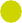 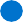 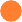 Payment MethodDirect Deposit to	PAYMENT MADE TOMy nominated bank accountBSBACC NUMBER ACC NAMEI confirm that this claim for reimbursement is correct and within the goals of my Funding planName of Client or Invoicing Authority:I confirm that all invoices attached have been fully paidComplete and attach receipts and either email or post to4 Verner Street, Geelong VIC 3220P (03) 5224 992 W www.leisurenetworks.orgE accounts@leisurenetworks.org4 Verner Street, Geelong VIC 3220	ABN 61 356 582 289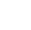 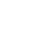 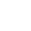 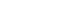 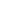 Client Name:AmountNDIS ID: (if known)Address:Address:Postcode:Date Sent to LNDate/sItem/Service Description (one item per line)Receipt AttachedAmount$$$$$$$$$$$$$TotalTotalTotal$